Öğretim Elemanı BilgileriDers Bilgileri- Notların son veriliş tarihinden itibaren 1 hafta içinde bölüm başkanlığının /ilgili birimin onayı ile yapılır. Form 3 nüsha tanzim edilecek, 1. Nüshası Öğrenci İşleri Daire Başkanlığı’nda gönderilecek, 2. Nüshası Dekanlık/ Müdürlüğü’nde, 3 nüshası bölümde arşivlenecektir.- Yönetim Kurulu Kararı ile birlikte Dekanlık-Müdürlük yazısına eklenerek gönderilecektir.              KONYA GIDA VE TARIM ÜNİVERSİTESİ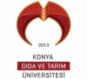                          Not Düzeltme Formu                                (Öğretim Elemanı İçin)                 ……………………………………………………….. BÖLÜM BAŞKANLIĞI’NAAdı SoyadıUnvanıFakülte/EnstitüProgram                                                                                                                                                 İmza                                                                                                                                                 İmzaDers KoduDers AdıKredi / AKTSFakülte / EnstitüProgramSınav Dönemi 20 …... / 20…..              Güz        Bahar ÖĞRENCİNİNÖĞRENCİNİNESKİ NOTESKİ NOTESKİ NOTESKİ NOTYENİ NOTYENİ NOTYENİ NOTYENİ NOTÖĞRENCİNİNÖĞRENCİNİNRAKAM NOTLARIRAKAM NOTLARIRAKAM NOTLARIHARF NOTLARIRAKAM NOTLARIRAKAM NOTLARIRAKAM NOTLARIHARF NOTLARINOADI SOYADIAra Sınav NotuYarıyıl Sonu Sınav NotuBütünleme NotuAra Sınav NotuYarıyıl Sonu Sınav NotuBütünleme Notu